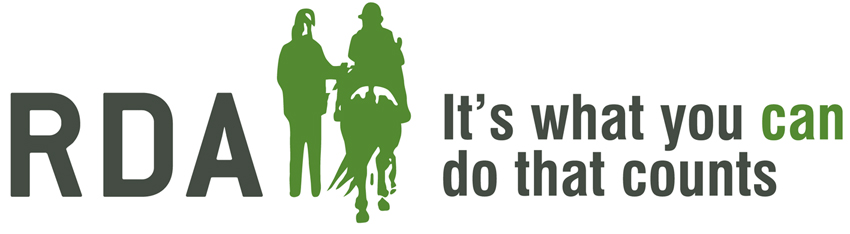 Preparing and Assisting RDA SessionsDate:                                         Venue Details: Learning Outcome: by the end of this module a volunteer should feel confident that they can prepare and lead an equine for a therapeutic riding session and also effectively side walk. PROGRAMMEIntroduction – Aims and objectives of the module Preparing the equine and arena – Practical Session Leading – Practical Session to include pre-mounted warm up Side Walking – Practical SessionOrganiser Contact details: 